提出締切日：毎月２０日※入学する月の前月医学部教授会での承認を受けることが必要です。出願の際、下記書類を提出して下さい。記１．　願書２．　履歴書・・・写真は３ヶ月以内のものとする３．　最終学歴　卒業（修了）証明書・・・・・・・本学卒業生は不要。原本で6ヶ月以内に発行されたものとし、外国人の場合、日本語又は英語で記されたものとする。４．　身元保証書５．　承諾書（所属機関長の承諾印のあるもの）・・・勤務先のある場合６．　検定料・入学金及び授業料７．　年度途中入学理由書（様式自由）・・・・５月以降に入学を希望する場合は学長宛に指導教員が作成のこと。８．　外国人の場合、入国後直ちにパスポートの写し及び在留カードの写しを　　　　　　　提出すること。　　名札について名札（ＩＣカード）が必要な場合は別途ご連絡ください。学　務　課（６１６３）身　元　保　証　書兵 庫 医 科 大 学 長　殿　　　　　　　　　　　　　　氏　名　　　　　　　　　　　　　　　　　　　　　　　　　　　　　年　　月　　日生　　　　　　　　　　　　　 本籍地（都道府県名）　　　　　　　　　　　　　　現住所　私は、上記の者が貴学に入学いたしましたうえは、学則および諸規則を固く守らせるとともに同人の在学中その一身にかかわる一切の責任を負い貴学にご迷惑ご損失をかけないことを保証いたします。　　年　　月　　日　　　　　　　　　　　　　　保証人氏名　　　　　　　　　　　　　　　　　　　　　　　　　　　　　　　　　　　　　　　　　　　年　　月　　　日生本籍地（都道府県名）　　　　　　　　　　　　　　　現住所　　　　　　　　　　　　　　　本人との関係　　　　　　　　職業　注　１）保証人を変更する場合は、直ちに保証人変更届を提出すること。　　　２）保証人は必ず日本在住の者とすること。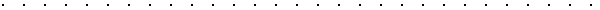 入学が許可となったときは、本証をもって領収証に替えます。入学が不許可となったときは、入学金及び授業料を後日返付しますので、本証を大切に保管しておいて下さい。検定料および入学金は、いかなる理由があっても返付しません。研究生（医学部）入学手続きについて指導教員認　　印指導教員認　　印　　　　　　　　　　　　　　　　　　　　No.     　　　　　　　　　　　　　　　　　　　　　　　　　No.     　　　　　　　　　　　　　　　　　　　　　　　　　No.     　　　　　　　　　　　　　　　　　　　　　　　　　No.     　　　　　　　　　　　　　　　　　　　　　　　　　No.     　　　　　　　　　　　　　　　　　　　　　　　　　No.     　　　　　　　　　　　　　　　　　　　　　　　　　No.     　　　　　　　年　　月　　日願　　　　　　　書兵 庫 医 科 大 学 長　殿　　　　　　　　　　　　　　　　　　氏　名　　　　　　　　　　　　　　印　　 　　研究生(医学部)として入学いたしたいので、所定の書類および検定料を添えて出願いたします。　　　　　　　　　　　　　　　　　記　　年　　月　　日願　　　　　　　書兵 庫 医 科 大 学 長　殿　　　　　　　　　　　　　　　　　　氏　名　　　　　　　　　　　　　　印　　 　　研究生(医学部)として入学いたしたいので、所定の書類および検定料を添えて出願いたします。　　　　　　　　　　　　　　　　　記　　年　　月　　日願　　　　　　　書兵 庫 医 科 大 学 長　殿　　　　　　　　　　　　　　　　　　氏　名　　　　　　　　　　　　　　印　　 　　研究生(医学部)として入学いたしたいので、所定の書類および検定料を添えて出願いたします。　　　　　　　　　　　　　　　　　記　　年　　月　　日願　　　　　　　書兵 庫 医 科 大 学 長　殿　　　　　　　　　　　　　　　　　　氏　名　　　　　　　　　　　　　　印　　 　　研究生(医学部)として入学いたしたいので、所定の書類および検定料を添えて出願いたします。　　　　　　　　　　　　　　　　　記　　年　　月　　日願　　　　　　　書兵 庫 医 科 大 学 長　殿　　　　　　　　　　　　　　　　　　氏　名　　　　　　　　　　　　　　印　　 　　研究生(医学部)として入学いたしたいので、所定の書類および検定料を添えて出願いたします。　　　　　　　　　　　　　　　　　記　　年　　月　　日願　　　　　　　書兵 庫 医 科 大 学 長　殿　　　　　　　　　　　　　　　　　　氏　名　　　　　　　　　　　　　　印　　 　　研究生(医学部)として入学いたしたいので、所定の書類および検定料を添えて出願いたします。　　　　　　　　　　　　　　　　　記　　年　　月　　日願　　　　　　　書兵 庫 医 科 大 学 長　殿　　　　　　　　　　　　　　　　　　氏　名　　　　　　　　　　　　　　印　　 　　研究生(医学部)として入学いたしたいので、所定の書類および検定料を添えて出願いたします。　　　　　　　　　　　　　　　　　記　　年　　月　　日願　　　　　　　書兵 庫 医 科 大 学 長　殿　　　　　　　　　　　　　　　　　　氏　名　　　　　　　　　　　　　　印　　 　　研究生(医学部)として入学いたしたいので、所定の書類および検定料を添えて出願いたします。　　　　　　　　　　　　　　　　　記　　年　　月　　日願　　　　　　　書兵 庫 医 科 大 学 長　殿　　　　　　　　　　　　　　　　　　氏　名　　　　　　　　　　　　　　印　　 　　研究生(医学部)として入学いたしたいので、所定の書類および検定料を添えて出願いたします。　　　　　　　　　　　　　　　　　記　　年　　月　　日願　　　　　　　書兵 庫 医 科 大 学 長　殿　　　　　　　　　　　　　　　　　　氏　名　　　　　　　　　　　　　　印　　 　　研究生(医学部)として入学いたしたいので、所定の書類および検定料を添えて出願いたします。　　　　　　　　　　　　　　　　　記　　年　　月　　日願　　　　　　　書兵 庫 医 科 大 学 長　殿　　　　　　　　　　　　　　　　　　氏　名　　　　　　　　　　　　　　印　　 　　研究生(医学部)として入学いたしたいので、所定の書類および検定料を添えて出願いたします。　　　　　　　　　　　　　　　　　記　　年　　月　　日願　　　　　　　書兵 庫 医 科 大 学 長　殿　　　　　　　　　　　　　　　　　　氏　名　　　　　　　　　　　　　　印　　 　　研究生(医学部)として入学いたしたいので、所定の書類および検定料を添えて出願いたします。　　　　　　　　　　　　　　　　　記ふ　り　が　な氏　　　　名生 年 月 日ふ　り　が　な氏　　　　名生 年 月 日ふ　り　が　な氏　　　　名生 年 月 日ふ　り　が　な氏　　　　名生 年 月 日　　年　　月　　日　　　　　男　・　女　　年　　月　　日　　　　　男　・　女　　年　　月　　日　　　　　男　・　女　　年　　月　　日　　　　　男　・　女　　年　　月　　日　　　　　男　・　女　　年　　月　　日　　　　　男　・　女　　年　　月　　日　　　　　男　・　女　　年　　月　　日　　　　　男　・　女本籍地本籍地本籍地本籍地　　　　　　　　　　　　県（府）　　　　　　　　　　　　県（府）　　　　　　　　　　　　県（府）　　　　　　　　　　　　県（府）　　　　　　　　　　　　県（府）　　　　　　　　　　　　県（府）　　　　　　　　　　　　県（府）　　　　　　　　　　　　県（府）現住所現住所現住所現住所〒TEL        (     )〒TEL        (     )〒TEL        (     )〒TEL        (     )〒TEL        (     )〒TEL        (     )〒TEL        (     )〒TEL        (     )研究題名研究題名研究題名研究題名指導教員名指導教員名指導教員名指導教員名学位の種類学位の種類学位の種類学位の種類授与年月日      　　　　年　　月　　日      　　　　年　　月　　日      　　　　年　　月　　日      　　　　年　　月　　日医師国家試験医師国家試験医師国家試験医師国家試験　　年　月　日合格　　　医師免許証番号（　　　　　　　号）　　年　月　日合格　　　医師免許証番号（　　　　　　　号）　　年　月　日合格　　　医師免許証番号（　　　　　　　号）　　年　月　日合格　　　医師免許証番号（　　　　　　　号）　　年　月　日合格　　　医師免許証番号（　　　　　　　号）　　年　月　日合格　　　医師免許証番号（　　　　　　　号）　　年　月　日合格　　　医師免許証番号（　　　　　　　号）　　年　月　日合格　　　医師免許証番号（　　　　　　　号）検定料・入学金・授業料納入確認印検定料・入学金・授業料納入確認印　　　　　　　　　　　履　　歴　　書　　本籍（都道府県名）　　現住所　　　（ふりがな）　　　氏　　名　　　　　　　　　　　　　　　　　　　　年　　月　　日生　　　　　　　　　　　履　　歴　　書　　本籍（都道府県名）　　現住所　　　（ふりがな）　　　氏　　名　　　　　　　　　　　　　　　　　　　　年　　月　　日生　　　　　　　　　　　履　　歴　　書　　本籍（都道府県名）　　現住所　　　（ふりがな）　　　氏　　名　　　　　　　　　　　　　　　　　　　　年　　月　　日生　　　　　　　　　　　履　　歴　　書　　本籍（都道府県名）　　現住所　　　（ふりがな）　　　氏　　名　　　　　　　　　　　　　　　　　　　　年　　月　　日生　　　　　　　　　　　履　　歴　　書　　本籍（都道府県名）　　現住所　　　（ふりがな）　　　氏　　名　　　　　　　　　　　　　　　　　　　　年　　月　　日生　　　　　　　　　　　履　　歴　　書　　本籍（都道府県名）　　現住所　　　（ふりがな）　　　氏　　名　　　　　　　　　　　　　　　　　　　　年　　月　　日生　　　　　　　　　　　履　　歴　　書　　本籍（都道府県名）　　現住所　　　（ふりがな）　　　氏　　名　　　　　　　　　　　　　　　　　　　　年　　月　　日生　　　　　　　　　　　履　　歴　　書　　本籍（都道府県名）　　現住所　　　（ふりがな）　　　氏　　名　　　　　　　　　　　　　　　　　　　　年　　月　　日生　　　　　　　　　　　履　　歴　　書　　本籍（都道府県名）　　現住所　　　（ふりがな）　　　氏　　名　　　　　　　　　　　　　　　　　　　　年　　月　　日生　　　　　　　　　　　履　　歴　　書　　本籍（都道府県名）　　現住所　　　（ふりがな）　　　氏　　名　　　　　　　　　　　　　　　　　　　　年　　月　　日生写　　真写　　真写　　真　　　　　　　　　　　履　　歴　　書　　本籍（都道府県名）　　現住所　　　（ふりがな）　　　氏　　名　　　　　　　　　　　　　　　　　　　　年　　月　　日生　　　　　　　　　　　履　　歴　　書　　本籍（都道府県名）　　現住所　　　（ふりがな）　　　氏　　名　　　　　　　　　　　　　　　　　　　　年　　月　　日生　　　　　　　　　　　履　　歴　　書　　本籍（都道府県名）　　現住所　　　（ふりがな）　　　氏　　名　　　　　　　　　　　　　　　　　　　　年　　月　　日生　　　　　　　　　　　履　　歴　　書　　本籍（都道府県名）　　現住所　　　（ふりがな）　　　氏　　名　　　　　　　　　　　　　　　　　　　　年　　月　　日生　　　　　　　　　　　履　　歴　　書　　本籍（都道府県名）　　現住所　　　（ふりがな）　　　氏　　名　　　　　　　　　　　　　　　　　　　　年　　月　　日生　　　　　　　　　　　履　　歴　　書　　本籍（都道府県名）　　現住所　　　（ふりがな）　　　氏　　名　　　　　　　　　　　　　　　　　　　　年　　月　　日生　　　　　　　　　　　履　　歴　　書　　本籍（都道府県名）　　現住所　　　（ふりがな）　　　氏　　名　　　　　　　　　　　　　　　　　　　　年　　月　　日生　　　　　　　　　　　履　　歴　　書　　本籍（都道府県名）　　現住所　　　（ふりがな）　　　氏　　名　　　　　　　　　　　　　　　　　　　　年　　月　　日生　　　　　　　　　　　履　　歴　　書　　本籍（都道府県名）　　現住所　　　（ふりがな）　　　氏　　名　　　　　　　　　　　　　　　　　　　　年　　月　　日生　　　　　　　　　　　履　　歴　　書　　本籍（都道府県名）　　現住所　　　（ふりがな）　　　氏　　名　　　　　　　　　　　　　　　　　　　　年　　月　　日生年　月　日年　月　日年　月　日年　月　日年　月　日内　　　　　容内　　　　　容内　　　　　容内　　　　　容内　　　　　容内　　　　　容内　　　　　容学　歴大学入学以降年次を追って記入のこと。学　歴大学入学以降年次を追って記入のこと。学　歴大学入学以降年次を追って記入のこと。学　歴大学入学以降年次を追って記入のこと。学　歴大学入学以降年次を追って記入のこと。学　歴大学入学以降年次を追って記入のこと。職　歴および研究歴職　歴および研究歴職　歴および研究歴職　歴および研究歴職　歴および研究歴職　歴および研究歴職　歴および研究歴職　歴および研究歴職　歴および研究歴　　　賞　　　　罰　　　賞　　　　罰　　　賞　　　　罰　　　賞　　　　罰　　　賞　　　　罰　　　賞　　　　罰　　上記のとおり相違ありません。　　　　　　　　年　　月　　日　　　　　　　　　　　　　　　　氏名　　　　　　　　　　　　　　　上記のとおり相違ありません。　　　　　　　　年　　月　　日　　　　　　　　　　　　　　　　氏名　　　　　　　　　　　　　　　上記のとおり相違ありません。　　　　　　　　年　　月　　日　　　　　　　　　　　　　　　　氏名　　　　　　　　　　　　　　　上記のとおり相違ありません。　　　　　　　　年　　月　　日　　　　　　　　　　　　　　　　氏名　　　　　　　　　　　　　　　上記のとおり相違ありません。　　　　　　　　年　　月　　日　　　　　　　　　　　　　　　　氏名　　　　　　　　　　　　　　　上記のとおり相違ありません。　　　　　　　　年　　月　　日　　　　　　　　　　　　　　　　氏名　　　　　　　　　　　　　　　上記のとおり相違ありません。　　　　　　　　年　　月　　日　　　　　　　　　　　　　　　　氏名　　　　　　　　　　　　　　　上記のとおり相違ありません。　　　　　　　　年　　月　　日　　　　　　　　　　　　　　　　氏名　　　　　　　　　　　　　　　上記のとおり相違ありません。　　　　　　　　年　　月　　日　　　　　　　　　　　　　　　　氏名　　　　　　　　　　　　　　　上記のとおり相違ありません。　　　　　　　　年　　月　　日　　　　　　　　　　　　　　　　氏名　　　　　　　　　　　　　　　上記のとおり相違ありません。　　　　　　　　年　　月　　日　　　　　　　　　　　　　　　　氏名　　　　　　　　　　　　　　　上記のとおり相違ありません。　　　　　　　　年　　月　　日　　　　　　　　　　　　　　　　氏名　　　　　　　　　　　　　　　上記のとおり相違ありません。　　　　　　　　年　　月　　日　　　　　　　　　　　　　　　　氏名　　　　　　　　　　　　　　　年　　月　　日兵庫医科大学長　殿所属機関名　　　　　　　　　　　　　　所属長名　　　　　　　　　　　　　承　　　　諾　　　　書下記の者が本務に支障のない範囲において、当機関に在籍のまま貴学研究生(医学部)として、下記の日数研究に従事することを認めます。記職　　名氏　　名　　従事日数　　　　　　　　　　日／週預　り　証（控）　　　　　　　納2022年度研究生（医学部）預　　り　　証　　　　　　　　殿　　　金　１１０，０００円　　　但　２０２２年度研究生（医学部）　検定料5,000円、入学金5,000円、授業料100,000円上記のとおりお預かりいたしました。　　　　　　　　　　　　　　　　　　　　　兵庫医科大学